На сходе граждан в своем докладе глава выступил с обращением к жителям о том, что каждое хозяйство должны создавать чистоту, красоту нашего села, каждое учреждение - предприятие, сотрудники, частные предприниматели должны внести свой вклад в этом деле. С этой целью, постановлением Исполнительного комитета Кадыбашского сельского поселения объявляется двухмесячник по санитарной очистке, очистке от травяных насаждений, приведению в нормативное состояние сел, улиц, организационных помещений, кладбищ. Проводятся комплексные мероприятия, связанные со своевременным ремонтом и содержанием фасадов зданий, строений и сооружений, заборов и ограждений. 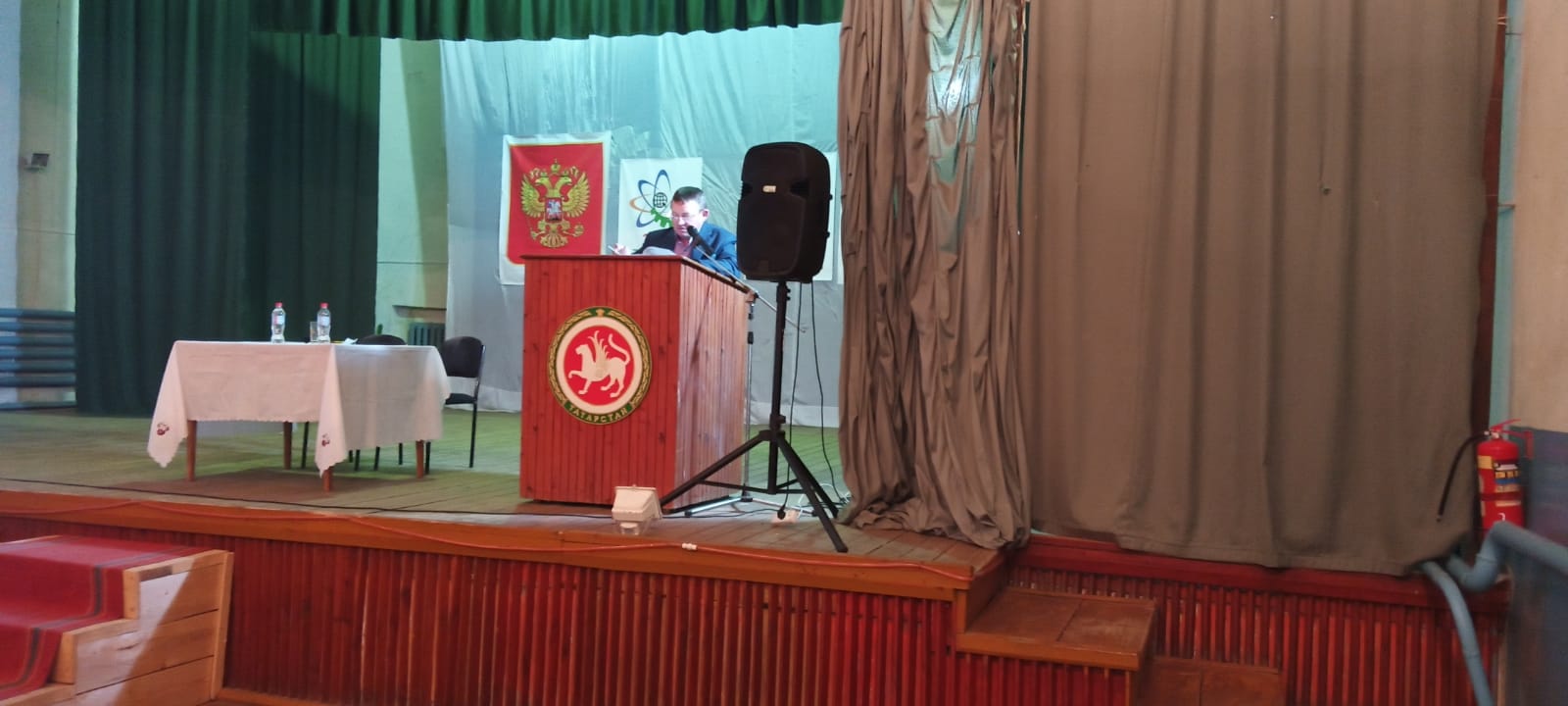 